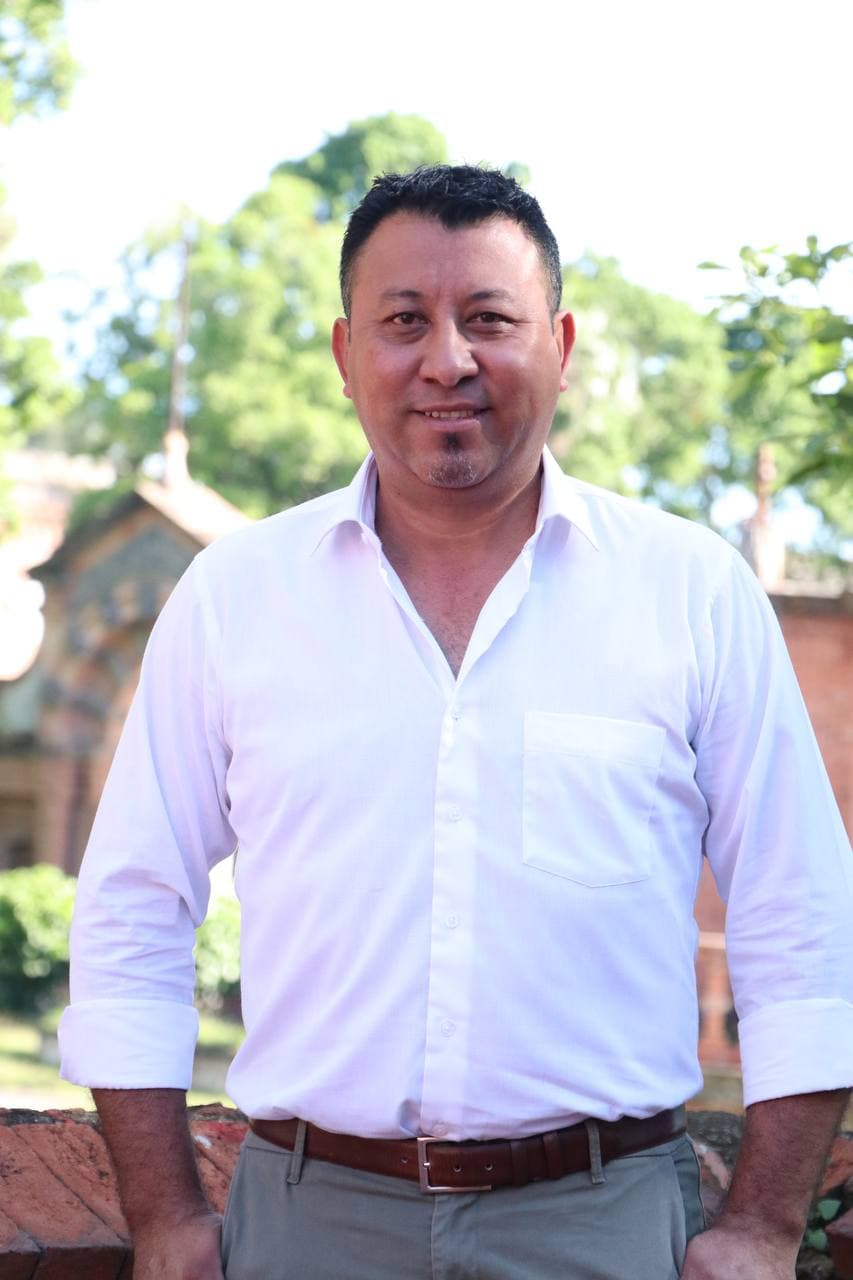 Clemente Espinoza AlvaradoRegidor Municipal de El Salto, Jalisco INFORME TRIMESTRALJULIO, AGOSTO Y SEPTIEMBRE 2023Comisiones ediliciasTengo el distinguido honor de presidir:Comisión de planeación de desarrollo municipalComisión de registro civilFormo parte como vocal las siguientes comisiones:Comisión de alumbrado públicoComisión de atención a la juventudComisión de catastroComisión de culturaComisión de deportesComisión de derechos humanosComisión de desarrollo y asistencia socialComisión de gobernaciónComisión de inspección y vigilanciaComisión de cementeriosComisión de patrimonio municipalComisión de protección civilComisión de transparencia e información públicaComisión de vialidad y transporteSesiones de Comisión ediliciaAsistencias a las sesiones del pleno:Comisión de planeación de desarrollo municipalComisión de planeación de desarrollo municipal12 de julio 2023Sesión ordinaria 12 de agosto 2023Sesión ordinaria12 de septiembre 2023Sesión ordinariaComisión de registro civilComisión de registro civil20 de julio 2023Sesión ordinaria 10 de agosto 2023Sesión ordinaria12 de septiembre 2023Sesión ordinariaTipo de sesión19 de julio 202330 de agosto 202313 de septiembre 2023Ordinaria111Extra ordinaria Sesión solemne